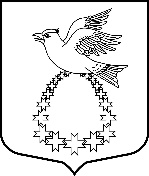 АДМИНИСТРАЦИЯ  Вистинского сельского поселенияКингисеппского муниципального  районаЛенинградской областиПО С Т А Н О В Л Е Н И Е 12.02. 2024 №   21–к О создании оперативного штаба по оказанию содействия территориальной и участковым избирательным комиссиям Кингисеппского муниципального района Ленинградской области в реализации их полномочий при подготовке и проведении выборов Президента Российской Федерации на территории Вистинского  сельского поселения Кингисеппского муниципального района Ленинградской областиВ соответствии с Федеральными законами от 12 июня 2002 года № 67-ФЗ «Об основных гарантиях избирательных прав и права на участие в референдуме граждан Российской Федерации», от 10 января 2003 года № 19-ФЗ «О выборах Президента Российской Федерации», постановлением Центральной избирательной комиссии Российской Федерации от 08 декабря 2023 года № 140/1081-8 «О Календарном плане мероприятий по подготовке и проведению выборов Президента Российской Федерации», в целях оказания содействия территориальной и участковым избирательным комиссиям Кингисеппского муниципального района Ленинградской области в реализации их полномочий при подготовке и проведении выборов на территории Вистинского сельского поселения Кингисеппского муниципального района Ленинградской области, координации деятельности органов местного самоуправления, повышения правовой культуры и активности избирателей в ходе подготовки и проведения выборов Президента Российской Федерации, администрацияПОСТАНОВЛЯЕТ:Создать оперативный штаб по оказанию содействия территориальной и участковым избирательным комиссиям Кингисеппского муниципального района Ленинградской области в реализации их полномочий при подготовке и проведении выборов Президента Российской Федерации на территории Вистинского сельского поселения Кингисеппского муниципального района Ленинградской области.Утвердить:состав оперативного штаба по оказанию содействия территориальной и участковым избирательным комиссиям Кингисеппского муниципального района Ленинградской области в реализации их полномочий при подготовке и проведении выборов Президента Российской Федерации на территории Вистинского сельского поселения Кингисеппского муниципального района Ленинградской области согласно приложению № 1;положение об оперативном штабе по оказанию содействия территориальной и участковым избирательным комиссиям Кингисеппского муниципального района Ленинградской области в реализации их полномочий при подготовке и проведении выборов Президента Российской Федерации на территории Вистинского сельского поселения Кингисеппского муниципального района Ленинградской области согласно приложению № 2.Обеспечить первоочередное рассмотрение обращений, заявлений и жалоб, поступающих от избирателей в период подготовки и проведения выборов Президента Российской Федерации.Обеспечить информирование избирателей о ходе избирательной кампании, днях, времени и месте голосования, размещение информационных материалов повышающих правовую культуру, активность избирателей, на официальном сайте администрации Вистинского, на объектах наружной рекламы, в помещениях администраций и подведомственных учреждениях.Выделить на территории каждого избирательного участка специально оборудованные места для размещения печатных агитационных материалов.Провести комплексную проверку на предмет готовности помещений участковых избирательных комиссий, помещений для голосования, соответствия этих помещений требованиям пожарной, иной безопасности и передачу их в установленном порядке участковым избирательным комиссиям.Предоставить участковым избирательным комиссиям на безвозмездной основе помещения, транспортные средства, средства связи, обеспечить их необходимым техническим оборудованием, а также мебелью и оргтехникой.Организовать дежурство рабочих групп (штабов) для оказания оперативного содействия избирательным комиссиям в дни голосования.Обеспечить предоставление при проведении голосования в труднодоступных и отдаленных местностях, а также вне помещения для голосования соответствующим избирательным комиссиям транспортных средств с числом посадочных мест, необходимым для обеспечения равной возможности прибытия к месту голосования не менее чем двум наблюдателям, выезжающим совместно с членами участковой избирательной комиссии для проведения голосования.Обеспечить проведение в период подготовки выборов Президента Российской Федерации и в дни голосования проведение культурно-массовых и спортивных мероприятий в зданиях, в которых расположены помещения для голосования, или на территориях, прилегающих к зданиям, в которых расположены помещения для голосования.Направить настоящее постановление в администрацию МО «Кингисеппский муниципальный район».Опубликовать настоящее постановление в средствах массовой информации и разместить на официальном сайте администрации Вистинского в информационно-телекоммуникационной сети «Интернет».Контроль за исполнением настоящего постановления оставляю за собой.Глава администрации				                      И.Н. СажинаПриложение №1к постановлению администрации Вистинского сельского поселения Кингисеппского муниципального района Ленинградской областиот  12.02.2024 г. № 21Оперативный штабпо оказанию содействия территориальной и участковым избирательным комиссиям Кингисеппского муниципального района Ленинградской области в реализации их полномочий при подготовке и проведении выборов Президента Российской Федерации на территории Вистинского сельского поселения Кингисеппского муниципального района Ленинградской областиПриложение № 2к постановлению администрации Вистинского сельского поселения Кингисеппского муниципального района Ленинградской областиот 12.02.2024 г. № 21ПОЛОЖЕНИЕоб оперативном штабе по оказанию содействия территориальной и участковым избирательным комиссиям Кингисеппского муниципального района Ленинградской области в реализации их полномочий при подготовке и проведении выборов Президента Российской Федерации на территории Вистинского сельского поселения Кингисеппского муниципального района Ленинградской области1. Общие положенияОперативный штаб по оказанию содействия территориальной и участковым избирательным комиссиям Кингисеппского муниципального района Ленинградской области в реализации их полномочий при подготовке и проведении выборов Президента Российской Федерации на территории Вистинского  сельского поселения Кингисеппского муниципального района Ленинградской области создается администрацией Вистинского сельского поселения Кингисеппского муниципального района Ленинградской области на период подготовки и проведения выборов Президента Российской Федерации (далее – выборы).Штаб является совещательным и консультативным органом, обеспечивающим координацию работы по содействию избирательным комиссиям в подготовке и проведении выборов.2. Основные задачи и функции ШтабаОсновными задачами и функциями Штаба являются:Оказание содействия территориальной и участковым избирательным комиссиям Кингисеппского муниципального района Ленинградской области в реализации их полномочий при подготовке и проведении выборов Президента Российской Федерации на территории Вистинского сельского поселения Кингисеппского муниципального района Ленинградской области.Обсуждение вопросов организационного и материально-технического обеспечения подготовки и проведения выборов.3. Права ШтабаШтаб для реализации возложенных на него задач имеет право:организовать и проводить совещания, консультации и другие мероприятия с участием заинтересованных должностных лиц;создавать рабочие группы по отдельным направлениям деятельности Штаба.4. Организация работы ШтабаШтаб состоит из председателя и членов Штаба.Председателем Штаба является глава администрации Вистинского сельского поселения.Председатель Штаба созывает и проводит заседания Штаба, в пределах своей компетенции дает поручения членам Штаба.Заседания Штаба проводятся еженедельно и считаются правомочными при участии в них не менее 50 процентов членов Штаба. Решения Штаба принимаются простым большинством голосов. Время и место проведения заседаний определяются председателем Штаба.В целях оперативного решения вопросов, входящих в полномочия штаба, создаются рабочие группы, возглавляемые членами Штаба.По результатам обсуждения принимаются решения Штаба, носящие рекомендательный характер. Решения Штаба оформляются протоколом, который подписывает председатель Штаба.Председатель штабаСажина Ирина Николаевна - глава администрации Заместитель председателя штабаГуцу Людмила Григорьевна-специалист 1 категорииСекретарь штабаПолевикова Ирина Анатольевна-специалист 1 категории Члены штабаХлусова Оксана Владимировна